Информационный бюллетень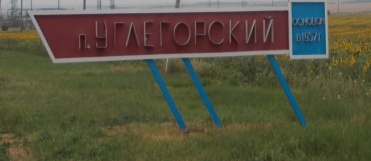 МО «Углегорское сельское поселение»Понедельник, 21 ноября 2022 года   №48Официальное средство массовой информации Углегорского сельского поселения «Углегорский вестник» издается на основании Решения Собрания депутатов Углегорского сельского поселения от 18.02.2016г. №  109, Постановления Администрации  Углегорского сельского поселения от 25.02.2016г. №23  Документы, публикуемые в «Углегорском вестнике» соответствуют оригиналам и имеют юридическую силу.РОСТОВСКАЯ ОБЛАСТЬТАЦИНСКИЙ РАЙОНСОБРАНИЕ ДЕПУТАТОВУГЛЕГОРСКОГО СЕЛЬСКОГО ПОСЕЛЕНИЯ __________________________________________________________________                                                        РЕШЕНИЕ №71Углегорском сельском поселении»         ПринятоСобранием депутатов                                                    21   ноября 2022 г           В целях приведения нормативного правового акта в соответствие с Бюджетным кодексом Российской Федерации, областным законом от  3 августа 2007 года №743-ЗС «О бюджетном процессе в Ростовской области», Собрание депутатов Углегорского сельского поселения                                                              РЕШИЛО:         Внести в приложение к Решению Собрания депутатов Углегорского сельского поселения от 31 августа 2007 года № 72 «Об утверждении Положения о бюджетном процессе в Углегорском сельском поселении» следующие изменения:абзац 11 пункта 1 статьи 10 изложить в редакции:«- осуществляет другие бюджетные полномочия в соответствии с Бюджетным кодексом Российской Федерации, федеральными законами и принимаемыми в соответствии с ними областными законами, иными нормативными правовыми актами Российской Федерации и Ростовской области, а также Уставом Углегорского сельского поселения .» дополнить статьей 32.1следующего содержания:"Статья 32.1 Особенности использования остатков средств бюджета Углегорского сельского поселения.1. Остатки средств бюджета Углегорского сельского поселения на начало текущего финансового года в объеме, не превышающем остатка не использованных на начало текущего финансового года бюджетных ассигнований, могут направляться в текущем финансовом году на цели, предусмотренные абзацем вторым части 3 статьи 96 Бюджетного кодекса Российской Федерации.2. Остатки средств бюджета  Углегорского сельского поселения на начало текущего финансового года в объеме, не превышающем разницы между остатками, образовавшимися в связи с неполным использованием бюджетных ассигнований в ходе исполнения бюджета Углегорского сельского поселения в отчетном финансовом году, и суммой увеличения бюджетных ассигнований, предусмотренных абзацем вторым части 3 статьи 96 Бюджетного кодекса Российской Федерации, направляются на:1) увеличение ассигнований резервного фонда Администрации  Углегорского сельского поселения - в объеме, не превышающем остатка неиспользованных бюджетных ассигнований резервного фонда Администрации Углегорского сельского поселения на начало текущего финансового года;2) софинансирование расходных обязательств Углегорского сельского поселения в целях выполнения условий предоставления субсидий и иных межбюджетных трансфертов из областного бюджета - в объеме бюджетных ассигнований, предусмотренных с учетом предельного уровня софинансирования из областного бюджета в соответствии с нормативными правовыми актами Ростовской области и в текущем финансовом году;3) финансовое обеспечение расходных обязательств, осуществляемых за счет остатков межбюджетных трансфертов из областного бюджета, источником которых являются средства федерального бюджета, которые в соответствии с бюджетным законодательством Российской Федерации не подлежат возврату в федеральный бюджет, на цели, определенные нормативными правовыми актами Российской Федерации и соглашениями о предоставлении межбюджетных трансфертов из областного бюджета, - в объеме, не превышающем остатка неиспользованных бюджетных ассигнований на начало текущего финансового года на указанные цели;4) финансовое обеспечение расходных обязательств Углегорского сельского поселения в соответствии с решением о бюджете на текущий финансовый год и плановый период, за исключением случаев, предусмотренных пунктами 1 - 5 настоящей части.Использование остатков средств бюджета Углегорского сельского поселения  на начало текущего финансового года в соответствии с пунктами 5 и 6 настоящей части осуществляется путем внесения изменений в решение о бюджете на текущий финансовый год и плановый период."; часть 4 статьи 29 дополнить абзацами:«Увеличение бюджетных ассигнований в соответствии с пунктами 1 - 4 части 2 статьи 32.1 настоящего положения может осуществляться путем внесения изменений в сводную бюджетную роспись без внесения изменений в решение о бюджете на текущий финансовый год и плановый период на основании решений Администрации Углегорского сельского поселения  с превышением общего объема расходов, утвержденных решением о бюджете на текущий финансовый год и плановый период.Дополнительные основания для внесения изменений в сводную бюджетную роспись без внесения изменений в решение о бюджете на текущий финансовый год и плановый период могут быть установлены федеральными законами, определяющими особенности исполнения бюджетов бюджетной системы Российской Федерации.»;приостановить до 1 января 2023 года действие части 3 статьи 22 в части программы муниципальных гарантий Углегорского сельского поселения  на очередной финансовый год и плановый период;часть 4 статьи 24 изложить в редакции:«4. Председатель Собрания депутатов Углегорского сельского поселения  направляет проект в постоянную депутатскую комиссию по экономической реформе, бюджету, налогам, муниципальной собственности Собрания депутатов Углегорского сельского поселения, в Контрольно-счетную инспекцию Тацинского района для дачи заключения, депутатам для рассмотрения и внесения замечаний и предложений к проекту.»;часть 1 статьи 25 дополнить абзацем вторым следующего содержания:«Контрольно-счетная инспекция Тацинского района представляет в указанный срок заключение на проект.»;часть 2 статьи 25 дополнить абзацем вторым следующего содержания: «Проект решения направляется Контрольно-счетной инспекции Тацинского района в целях подготовки заключения на уточненный проект бюджета». Настоящее решение вступает в силу со дня его официального опубликования за исключением положений, для которых установлен иной срок вступления в силу. Пункт 2 раздела 1 настоящего решения вступает в силу 
с 1 января 2023 года.Контроль за исполнением настоящего Решения возложить на постоянную комиссию по экономической реформе, бюджету, налогам, муниципальной собственности (Н.Ю.Астафьева).Председатель Собрания депутатов- глава Углегорского сельского поселения                                                                 Е.В.Храмова                                                      Учредитель: Администрация муниципального образования «Углегорское сельское поселение».  Главный редактор: Глава Администрации Углегорского сельского поселения  Ермакова К.В.Издатель: Администрация муниципального образования «Углегорское сельское поселение».Понедельник 21 ноября 2022 г.  № 48Время подписания в печать: 17-00 Тираж: не более 1000 экз. в год.Адрес редакции: п. Углегорский пер. Школьный д.2  «Бесплатно»Ответственный за выпуск: специалист 1 категории Администрации Углегорского сельского поселения Пусева В.ВО внесении изменений в решение Собрания депутатов Углегорского сельского поселения от 31 августа 2007 года №72 «Об утверждении Положения о бюджетном процессе в  